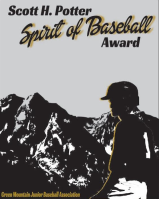 The SCOTT H. POTTER SPIRIT of BASEBALL AWARD – Information & Nomination FormsPURPOSE:Honoring teammates for demonstrating the same core values that Scott demonstrated and what made him a stand-out player.  The Spirit of Baseball!WHO IS ELIGIBLE:ALL GMJBA players, ALL ages, ALL skill levelsHOW TO NOMINATE (COACHES info):Make it special!It is very important to honor teammates who are consistent role models of the core values of the Spirit of Baseball.Core Values – Definitions:SPORTSMANSHIP – Ethical, appropriate, polite and fair behavior during all games/baseball events.  Contagious spirit to get their teammates to act in a manner that is also a positive reflection on the team, the Coach and GMJBA.COACHABLE  - A positive attitude and approach to how the player hears and applies feedback from Coaching staff.  Willingness to learn and a drive for continuous improvement, raising the bar and setting a great example for teammates.PASSION – Consistent excitement and enthusiasm for learning and playing the game.  Digging in through a challenge.  Tenacity, persistence and encouraging others to bring out their best.  Bringing the fun to practices and games – win/lose, strike/homerun.Print copy of below Nomination Form and submit to GMJBA Board President, no later than June 15th of current year.At team season-end celebration Coaches are encouraged to share a copy of nomination form, with the player, to highlight them or recognize them among their peers/team.All nominees will be notified by GMJBA board (CC to Coach) to remind them to be present at the Opening Day Ceremony (following April).The award recipient’s Coach will be notified within 2 weeks of Opening Day so they may prepare a few words to surprise/present award winner at Opening Day Ceremony.The SCOTT H. POTTER SPIRIT of BASEBALL AWARD – Information & Nomination Forms NOMINATION FORM:COACH NAME:________________________________________________________________PLAYER NAME:________________________________________________________________Describe at least one example (2 – 3 is recommended) of how the teammate demonstrated the core values; *SPORTSMANSHIP  *COACHABLE  *PASSION____________________________________________________________________________________________________________________________________________________________________________________________________________________________________________________________________________________________________________________________________________________________________________________________________________________________________________________________________________________________________________________________________________________________________________________________________________________________________________________________________________________________________________________________________________________________________________________*Please use back of form, if needed, for additional write-up of nomination